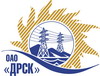 Открытое Акционерное Общество«Дальневосточная распределительная сетевая  компания»Протокол № 351/МР-ВПзаседания закупочной комиссии по выбору победителя по открытому электронному запросу предложений на право заключения договора: Комплектующие к опорам (ПЭС)» закупка № 777 раздел 1.2  ГКПЗ 2015Форма голосования членов Закупочной комиссии: очно-заочная.ПРИСУТСТВОВАЛИ:	На заседании присутствовали 8 членов Закупочной комиссии 2 уровня. ВОПРОСЫ, ВЫНОСИМЫЕ НА РАССМОТРЕНИЕ ЗАКУПОЧНОЙ КОМИССИИ: Об утверждении результатов процедуры переторжки.Об итоговой ранжировке предложений.О выборе победителя запроса предложенийР РЕШИЛИ:По вопросу № 1Признать процедуру переторжки состоявшейся.Утвердить окончательные цены предложений участниковПо вопросу № 2Утвердить итоговую ранжировку предложенийПо вопросу № 3Планируемая стоимость закупки в соответствии с ГКПЗ: 2 137 362,00  руб. без учета НДС.Признать победителем запроса предложений Комплектующие к опорам (ПЭС)» участника, занявшего первое место в итоговой ранжировке по степени предпочтительности для заказчика: ООО «ЛЭП металлоконструкции» г. Екатеринбург, у. Полевая, 76 на условиях: стоимость предложения 1 294 836,06 руб.  без учета НДС (1 527 910,09  руб. с учетом НДС). Условия оплаты: не позднее 10.06.2015 г. Срок поставки: до 10.05.2015 г. Гарантийный срок: 36 мес.  Предложение имеет статус оферты и действует до 23.07.2015 г.город  Благовещенск«08» апреля 2015 года№п/пНаименование Участника закупки и его адресОбщая цена заявки до переторжки, руб. без НДСОбщая цена заявки после переторжки, руб. без НДСООО «ТЭМЗ»г. Тула, Новомосковское шоссе, 381 730 871,00  не поступило2.ООО «ЛЭП металлоконструкции»г. Екатеринбург, у. Полевая, 761 735 516,55  1 294 836,063ООО «Системы и Сети»г. Благовещенск, ул. Шевченко 62 137 320,34  не поступило4ООО «Дорспецпроект»г. Новосибирск, ул. Гоголя, 15 1 388 562,71  1 380 088,145ООО «ЭнергоСнабСтрой»г. Москва, Филевская 2-ая, 71 733 812,00  1 659 314,00Место в итоговой ранжировкеНаименование и адрес участникаЦена предложения до переторжки без НДС, руб.Окончательная цена предложения без НДС, руб.1 местоООО «ЛЭП металлоконструкции»г. Екатеринбург, у. Полевая, 761 735 516,55  1 294 836,062 местоООО «Дорспецпроект»г. Новосибирск, ул. Гоголя, 15 1 388 562,71  1 380 088,143 местоООО «ЭнергоСнабСтрой»г. Москва, Филевская 2-ая, 71 733 812,00  1 659 314,004 местоООО «ТЭМЗ»г. Тула, Новомосковское шоссе, 381 730 871,00  1 730 871,00  5 местоООО «Системы и Сети»г. Благовещенск, ул. Шевченко 62 137 320,34  2 137 320,34  Ответственный секретарь Закупочной комиссии: Челышева Т.В. _____________________________Технический секретарь Закупочной комиссии:   Коврижкина Е.Ю._______________________________